The Story of Redemption: Exodus 20:17Thinking back on this week’s sermon, was there anything you heard for the first time or that caught your attention, challenged, or confused you? Use at least two Scripture references to write a biblical definition of “neighbor”.How can we differentiate good desires from sinful coveting?How is being content better than a life full of the things we desire?In what ways can a Christian proactively work on being content?Scripture tells us that God will supply all our needs (Phil. 4:19, Matt. 25-34, etc.), so what do we do when it seems like He is not?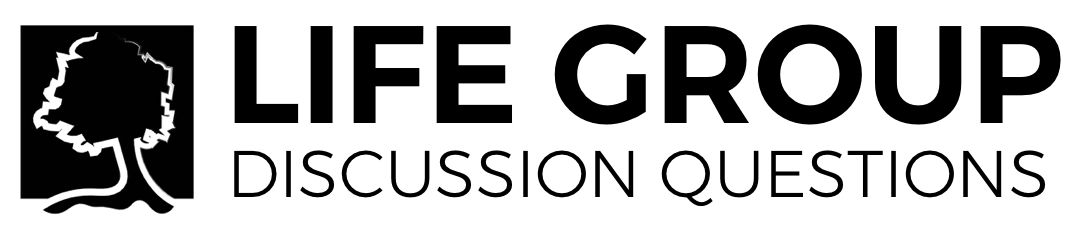 Out of all the specifics God could have used, why do you think He singles out houses, spouses, servants, and livestock before the general prohibition against covetousness? What have you learned about the character of God through the commandments He gave His people?Pretend that you had to make at least one change to the Ten Commandments, either adding, taking away, or modifying something.  What change would you make, and why?